附件：兴国县城市发展投资有限责任公司2022年公开招聘总成绩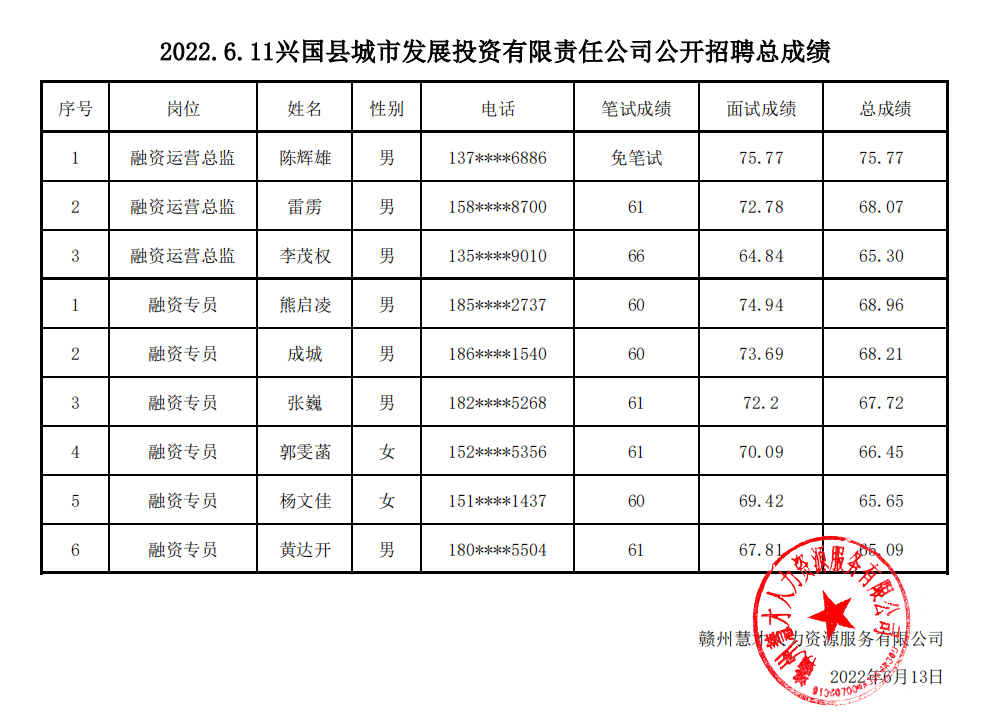 